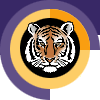 Rochester INSTITUTE OF TECHNOLOGYMinor Program proposal form College of art and designSchool of ArtName of Minor: 2D Studio ArtsBrief description of the minor to be used in university publications 1.0 Minor Program Approvals	2.0 Rationale: A minor at RIT is a related set of academic courses consisting of no fewer than 15 semester credit hours leading to a formal designation on a student's baccalaureate transcript How is this set of academic courses related?3.0 Multidisciplinary involvement:If this is a multidisciplinary minor spanning two or more academic units, list the units and their role in offering and managing this minor. 4.0 Students ineligible to pursue this minor:The purpose of the minor is both to broaden a student's college education and deepen it in an area outside the student’s major program. A minor may be related to and complement a student’s major, or it may be in a completely different academic/professional area.   It is the responsibility of the academic unit proposing a minor and the unit’s curriculum committee to indicate any home programs for which the minor is not a broadening experience.  Please list below any home programs whose students will not be allowed to pursue this minor, provide the reasoning, and indicate if this exclusion has been discussed with the affected programs:5.0 Minor Program Structure, Sequence and Course Offering Schedule:Describe the structure of the proposed minor and list all courses, their anticipated offering schedule, and any prerequisites.  All minors must contain at least fifteen semester credit hours;  Minors may be discipline-based or interdisciplinary; In most cases, minors shall consist of a minimum of two upper division courses (300 or above) to provide reasonable breadth and depth within the minor;   As per New York State requirements, courses within the minor must be offered with sufficient frequency to allow students to complete the minor within the same time frame allowed for the completion of the baccalaureate degree;Provide a program mask showing how students will complete the minor.Narrative of Minor Program Structure:This minor allows students to develop and refine the practices inherent in the production of two-dimensional fine art forms, including drawing, painting, printmaking, and photography. Students will develop conceptual, analytical, and technical skills in these media, learning to connect inspiration and ideation to creative visual expression in two dimensions. Two courses must be 300-level or above.Approval request date:Approval granted date:Academic Unit Curriculum Committee3/26/20184/3/2018College Curriculum Committee4/18/184/18/18Inter-College Curriculum Committee4/18/189/19/18These courses are all concerned with two-dimensional artistic media: drawing, painting, printmaking, and photography. School of Photography: offers PHAR 150 Intro to Film Photography and PHAR-160 Intro to Digital PhotographySchool of Art: offers the rest of the eligible classes and will manage the minorSTAR options Painting and Non-Toxic PrintmakingStudents are required to take FDTN-111 Drawing I and either FDTN-112 Drawing II or FDTN-212 Drawing II Workshop, which will develop their foundational skills in drawing and which are prerequisites to a variety of available upper-division electives. Students who are not enrolled in BFA programs should take ITDI-211 Drawing for Non-Majors instead of FDTN-111 as their first course, then continue to either FDTN-112 or FDTN-212. Once the two required introductory courses are completed, students may then use upper-division electives to explore diverse two-dimensional media, including painting, printmaking, and photography, or may choose to work more intensively within one medium. Two courses must be 300-level or above. Students with more than six overlapping program credits should select additional electives not required by the home program such that nine credits will be unique to the minor. Course Number & TitleSCHRequiredOptionalFallSpringAnnual/BiennialPrerequisitesFDTN 111 Drawing I3X (for BFA program students)XXABFA program enrollmentITDI 2113X (for students outside of BFA programs)XAnoneFDTN 112 Drawing II3XXXAFDTN 111 Drawing I or equivalent courseFDTN 212 Drawing II Workshop: Topics3XXAFDTN 111 Drawing I or equivalent courseSTAR 202 Introduction to Non-Toxic Printmaking3XXXAFDTN 111 Drawing I or equivalent courseSTAR 203 Introduction to Painting3XXXAFDTN 111 Drawing I or equivalent courseFNAS 233 Painting for Non-Majors3XXXAAvailable to undergraduate students except for those in the FNAS-BFA, ILLM-BFA, ILLS-BFA, GRDE-BFA, INDE-BFA, IDDE-BFA, NMDE-BFA, CCER-BFA, GLASS-BFA, METAL-BFA and WOOD-BFA majorsSTAR 305 Figure Drawing3XXAFDTN 112 Drawing II or FDTN-212 Drawing II Workshop: TopicSTAR 405 Fine Art Drawing3XXASTAR 305 Figure DrawingSTAR 502 Non-Toxic Printmaking3XXXASTAR 202 Introduction to Nontoxic PrintmakingSTAR 503 Painting3XXXASTAR 203 Introduction to PaintingFNAS 531 Non-Toxic Printmaking for Non-Majors3XXAAvailable to undergraduate students except FNAS-BFA majorsFNAS 560 Watercolor3XXXAFDTN 112 Drawing II or  FDTN-212 Drawing II Workshop or ILLS-206 2D Composition & Color FNAS 563 Contemporary Drawing3XXAFDTN 112 Drawing II or  FDTN-212 Drawing II Workshop or IDDE-102 Design DrawingFNAS 568 Monoprint Figure3XXAFDTN 112 Drawing II or FDTN-212 Drawing II Workshop and FDTN 122 2D Design II or FDTN-222 2D Design II Workshop or ILLS-206 2D Composition & ColorFNAS 571 Painting the Figure3XXAFDTN 112 Drawing II or FDTN-212 Drawing II Workshop or IDDE-102 Design Drawing and FDTN 122 2D Design II or FDTN-222 2D Design II Workshop or ILLS-206 2D Composition & ColorPHAR 150 Introduction to Film Photography3XXAThis course is available to RIT degree seeking undergraduate studentsPHAR-160 Introduction to Digital Photography3XXXAThis course is open to all undergraduate students except Photography & Imaging Arts BFA majors or Photographic Imaging & Technology BS majorsTotal credit hours:15